SAAREMAA VALLAVALITSUSLisa 1 Saaremaa Vallavalitsuse 9. mai 2018 määruse nr 2-2/14„Detailplaneeringu algatamise taotluse vorm ning detailplaneeringu koostamise nõuded“juurdeDETAILPLANEERINGU ALGATAMISE TAOTLUSPalun algatada detailplaneering ja väljastada detailplaneeringu lähteseisukohad järgmisele(tele) maaüksusele(tele): Saaremaa valdKuressaare linn, Sõrve tee 2, katastritunnus 34901:010:0326Kuressaare linn, Sõrve tee 2a, katastritunnus 71401:001:3124(kinnistu nimi ja katastritunnus)Taotluse esitaja/huvitatud isik:Juriidiline isik  X	EraisikNimi  AS Alexela	Aadress Roseni tn 11, 10111 Tallinn	Registrikood/isikukood  10015238	Kontakttelefon  5027692	E-post  alexela@alexela.ee	Taotluse esitaja/huvitatud isiku suhemaaüksusega:	kinnistu omanik          X hoone omanik             X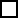 	volitatud esindaja 	muuDetailplaneeringu koostamise eesmärk:  Planeeringu koostamise eesmärk on määrata krundile ehitusõigus, arhitektuursed   hoonestustingimused uue kauplus-kohviku püstitamiseks.Planeeritakse üksikelamuid(elamute arv)Planeeritakse korruselamuid(korruselamute arv, taotletav korruselisus, kortereid ühes korruselamus)Planeeritakse ridaelamuid (ridaelamubokside arv) X	 Planeeritakse ärihooneidPlaneeritakse üks ühekorruseline kauplus(ärihoonete arv, taotletav korruselisus)Planeeritakse tootmishooneid(tootmishoonete arv, taotletav korruselisus)Muu eelpool nimetamata eesmärk(kirjeldus)Olemasoleva maaüksuse üldiseloomustus  Ala on suhteliselt lauge, hoonestatud. Kõrghaljastus puudub.Olemasolevad ehitised:Maaüksusel on olemasolev hoone, varikatus tankuritega ja gaasitankla.   (Olemasolev hoone lammutatakse uue kauplus-kohviku valmimisel)Olemasolevad kommunikatsioonid:elektrivarustus	X olemas 	veevarustus	X olemas 	 kanalisatsioon	X olemas 	 sidevarustus	    sidekaabelliin puudub 	Planeeritavad kommunikatsioonid:elektrivarustus	ei planeerita 	 veevarustus	ei planeerita 	 kanalisatsioon	ei planeerita 	 sidevarustus	ei planeerita  	Teede ja juurdepääsude olemasolu  Juurdepääsud on olemas Sõrve teelt ja Merikotka tänavalt.(näidata, milliselt teelt)Maakasutuse juhtotstarve liigilt üldisemas planeeringus  Kuressaare mereäärne segahoonestusalaDETAILPLANEERINGU ALGATAMISE TAOTLUSELE LISATAKSE kavandatavat tegevust kirjeldav eskiislahendus vastavalt Saaremaa Vallavalitsuse 9. mai 2018 määrusega nr 2-2/14 kehtestatud „Detailplaneeringu algatamise taotluse vorm ning detailplaneeringu koostamise nõuded“ paragrahvile 4.NÕUSTUN  X     EI NÕUSTU        DETAILPLANEERINGU KOOSTAMIST RAHASTAMAKui detailplaneeringu algatamise taotluse kohaselt soovitakse planeeringu koostamise rahastamist kohaliku omavalitsuse kulul, menetleb kohalik omavalitsus taotlust edasi juhul, kui taotletava planeeringu koostamine on kohaliku omavalitsuse eelarves ette nähtud.ALGATAMISE TAOTLUSE ESITAMISEGA KINNITAN, ET OLEN TEADLIK:Vastavalt planeerimisseaduse § 130 võidakse detailplaneeringu algatamise taotluse esitajaga/huvitatud isikuga sõlmida leping detailplaneeringu koostamise ja/või rahastamise kohta, kui detailplaneeringu algatamist taotletakse erahuvides.Vastavalt planeerimisseaduse § 131 lõikele 2 sõlmitakse algatamise taotluse esitajaga/huvitatud isikuga ja Saaremaa valla vahel leping detailplaneeringukohaste avalikuks kasutamiseks ette nähtud tee ja sellega seonduvate rajatiste, haljastuse, välisvalgustuse ning tehnorajatiste välja ehitamiseks. Juhul, kui Saaremaa vald ja detailplaneeringu koostamise algatamise taotluse esitajaga/huvitatud isikuga kokkulepet ei saavuta ning vallal puuduvad võimalused planeerimisseaduse §-st 131 tulenevate kohustuste täitmiseks, on vallal õigus jätta detailplaneering algatamata, vastuvõtmata või kehtestamata.Taotluse lisad:Detailplaneeringu eskiislahendusVolitatud isiku puhul volitusDetailplaneeringu algatamise taotluse esitaja/huvitatud isik vastutab esitatud andmete õigsuse eest Detailplaneeringu algatamise taotluse esitaja/huvitatud isik  AS Alexela   Digitaalselt allkirjastamise kuupärv / Allkirjastatud digitaalselt(kuupäev ja allkiri)